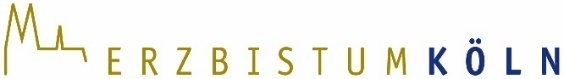 BETRIEBSANWEISUNGGeltungs-bereich: Datum: ................................Unterschrift Verantwortliche/rDatum: ................................Unterschrift Verantwortliche/rAnwendungsbereichAnwendungsbereichAnwendungsbereichAnwendungsbereichAnwendungsbereich                          Gehörschutz im Lärmbereich                           Gehörschutz im Lärmbereich                           Gehörschutz im Lärmbereich                           Gehörschutz im Lärmbereich Gefahren für die Beschäftigten und die UmweltGefahren für die Beschäftigten und die UmweltGefahren für die Beschäftigten und die UmweltGefahren für die Beschäftigten und die UmweltGefahren für die Beschäftigten und die Umwelt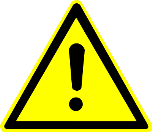 Bei Nichttragen oder falschem Tragen von Gehörschutz in Lärmbereichen besteht die Gefahr einer bleibenden Schwerhörigkeit.Diese Schwerhörigkeit kann durch einzelne Lärmspitzen unmittelbar oder durch langjährigen Dauerlärm entstehen.Nichthören von Warnsignalen beim Tragen von Gehörschutz kann zu Unfällen führen.Bei Nichttragen oder falschem Tragen von Gehörschutz in Lärmbereichen besteht die Gefahr einer bleibenden Schwerhörigkeit.Diese Schwerhörigkeit kann durch einzelne Lärmspitzen unmittelbar oder durch langjährigen Dauerlärm entstehen.Nichthören von Warnsignalen beim Tragen von Gehörschutz kann zu Unfällen führen.Bei Nichttragen oder falschem Tragen von Gehörschutz in Lärmbereichen besteht die Gefahr einer bleibenden Schwerhörigkeit.Diese Schwerhörigkeit kann durch einzelne Lärmspitzen unmittelbar oder durch langjährigen Dauerlärm entstehen.Nichthören von Warnsignalen beim Tragen von Gehörschutz kann zu Unfällen führen.Bei Nichttragen oder falschem Tragen von Gehörschutz in Lärmbereichen besteht die Gefahr einer bleibenden Schwerhörigkeit.Diese Schwerhörigkeit kann durch einzelne Lärmspitzen unmittelbar oder durch langjährigen Dauerlärm entstehen.Nichthören von Warnsignalen beim Tragen von Gehörschutz kann zu Unfällen führen.Erforderliche Schutzmaßnahmen und VerhaltensregelnErforderliche Schutzmaßnahmen und VerhaltensregelnErforderliche Schutzmaßnahmen und VerhaltensregelnErforderliche Schutzmaßnahmen und VerhaltensregelnErforderliche Schutzmaßnahmen und VerhaltensregelnGehörschutz muss im gekennzeichneten Lärmbereich von allen Personen getragen werden.Gehörschutz muss über die gesamte Arbeitsschicht bzw. über alle Lärmphasen getragen werden.Vor der Benutzung ist der Gehörschutz auf augenscheinliche Mängel zu überprüfen. Gehörschutz muss richtig eingesetzt oder aufgesetzt werden (siehe Herstellerangaben).Am Gehörschutz dürfen keine Manipulationen vorgenommen werden.Gehörschutz muss so ausgewählt werden, dass die Schalldämmung ausreichend hoch ist.Sprachverständlichkeit sollte ermöglicht sein.Bei Gefahr muss die Hörbarkeit von Warnsignalen garantiert sein.Gehörschutzstöpsel mit Verbindungsschnur dürfen nicht getragen werden, wenn sie von Maschinen erfasst werden können.Gehörschutz muss im gekennzeichneten Lärmbereich von allen Personen getragen werden.Gehörschutz muss über die gesamte Arbeitsschicht bzw. über alle Lärmphasen getragen werden.Vor der Benutzung ist der Gehörschutz auf augenscheinliche Mängel zu überprüfen. Gehörschutz muss richtig eingesetzt oder aufgesetzt werden (siehe Herstellerangaben).Am Gehörschutz dürfen keine Manipulationen vorgenommen werden.Gehörschutz muss so ausgewählt werden, dass die Schalldämmung ausreichend hoch ist.Sprachverständlichkeit sollte ermöglicht sein.Bei Gefahr muss die Hörbarkeit von Warnsignalen garantiert sein.Gehörschutzstöpsel mit Verbindungsschnur dürfen nicht getragen werden, wenn sie von Maschinen erfasst werden können.Gehörschutz muss im gekennzeichneten Lärmbereich von allen Personen getragen werden.Gehörschutz muss über die gesamte Arbeitsschicht bzw. über alle Lärmphasen getragen werden.Vor der Benutzung ist der Gehörschutz auf augenscheinliche Mängel zu überprüfen. Gehörschutz muss richtig eingesetzt oder aufgesetzt werden (siehe Herstellerangaben).Am Gehörschutz dürfen keine Manipulationen vorgenommen werden.Gehörschutz muss so ausgewählt werden, dass die Schalldämmung ausreichend hoch ist.Sprachverständlichkeit sollte ermöglicht sein.Bei Gefahr muss die Hörbarkeit von Warnsignalen garantiert sein.Gehörschutzstöpsel mit Verbindungsschnur dürfen nicht getragen werden, wenn sie von Maschinen erfasst werden können.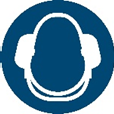 Zusätzliche notwendige MaßnahmenZusätzliche notwendige MaßnahmenZusätzliche notwendige MaßnahmenZusätzliche notwendige MaßnahmenZusätzliche notwendige MaßnahmenGehörschützer sind in geeigneten Behältern staubdicht aufzubewahren.Sie sind nach den Herstellerangaben regelmäßig zu reinigen.Bei spröden Dichtungskissen an Kapseln sind die Kissen auszuwechseln.Mängel an Gehörschützern sind umgehend der Technik zu melden.Gehörschützer sind in geeigneten Behältern staubdicht aufzubewahren.Sie sind nach den Herstellerangaben regelmäßig zu reinigen.Bei spröden Dichtungskissen an Kapseln sind die Kissen auszuwechseln.Mängel an Gehörschützern sind umgehend der Technik zu melden.Gehörschützer sind in geeigneten Behältern staubdicht aufzubewahren.Sie sind nach den Herstellerangaben regelmäßig zu reinigen.Bei spröden Dichtungskissen an Kapseln sind die Kissen auszuwechseln.Mängel an Gehörschützern sind umgehend der Technik zu melden.Gehörschützer sind in geeigneten Behältern staubdicht aufzubewahren.Sie sind nach den Herstellerangaben regelmäßig zu reinigen.Bei spröden Dichtungskissen an Kapseln sind die Kissen auszuwechseln.Mängel an Gehörschützern sind umgehend der Technik zu melden.